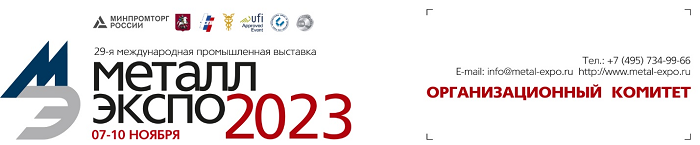 НЕДЕЛЯ МЕТАЛЛОВ В МОСКВЕПРОГРАММА РАБОТЫ10 ноября 2021, среда11 ноября 2021, четверг12 ноября 2021, пятница13 ноября 2021, субботаВремяМероприятиеМесто проведенияОрганизаторы10:00–17:00«Российский рынок металлов»,24-я Международная конференцияОтель «Азимут Москва Олимпик»Металлоснабжение и сбыт (МС&С)тел.: (495) 734-99-2217:00–19:00Награждение лауреатов конкурсов «Лучшая сбытовая сеть», «Лучшая металлобаза России», «Лучший СМЦ России»Отель «Азимут Москва Олимпик»Российский союз поставщиков металлопродукции (РСПМ)тел.: (495) 925-05-49ВремяМероприятиеМесто проведенияОрганизаторы10:00–20:00Работа выставки «Металл-Экспо’2021»ЦВК «Экспоцентр»
павильоны 2, 3 и 8Металл-Экспотел.: (495) 734-99-6613:00–14:00Официальное открытие 27-й Международной промышленной выставки «Металл-Экспо’2021»Павильон 2
Синий залМинпромторг РоссииМеталл-Экспотел.: (495) 734-99-6610:00–18:00«Цинк – защита от коррозии», 22-й Научно-технический семинарЗал для семинаров 3
павильона 2Центр по развитию цинкател.: (495) 772-07-3910:00–13:30«Как новейшие технологии помогут увеличить прибыль в рамках Вашего передела», СеминарДискуссионная площадка 
 павильона 3Bronx Groupтел.: (495) 795-06-3910:30–13:00«Развитие нормативно-технической базы в области металлоконструкций», Круглый столДискуссионная площадка 
 павильона 8АРССтел.: (495) 744-02-6311:00–13:00Совещание координационного Совета металлургической промышленности при Министерстве промышленности и торговли РФПо приглашениямМинпромторг РоссииМеталл-Экспотел.: (495) 734-99-6614:30–16:00Заседание комиссии по«Проблемы и пути развития информационного обеспечения отрасли черной металлургии России»,Конференц-зал
 павильона 8ЦНИИчерметтел.: +7 (495) 777-93-0114:30–17:30«Повышение эффективности заводов металлоконструкций. Металлообработка для строительной отрасли», Круглый столДискуссионная площадка 
 павильона 8АРССтел.: (495) 744-02-6314:30–18:00«Перспективы развития нормативной базы с учетом внедрения новых видов арматурного проката для железобетона», Круглый столДискуссионная площадка 
 павильона 3ПК4 ТК 375Новосталь-Мтел.: (965) 277-21-0314:30–18:00«Переход к зелёной металлургии», ПрезентацияЗал для семинаров 4
павильона 2Прайметалс Текнолоджиз Рашател.: (495) 114-55-1818:00–22:00VIP-турнир по русскому бильярду среди руководителей и топ-менеджеров компаний на призы «Металл-Экспо»По приглашениямМеталл-Экспотел.: (495) 734-99-66ВремяМероприятиеМесто проведенияОрганизаторы10:00–20:00Работа выставки «Металл-Экспо’2021»ЦВК «Экспоцентр»
павильоны 2, 3 и 8Металл-Экспотел.: (495) 734-99-6610:00–17:00«Новые перспективные материалы, оборудование и технологии для их получения», 20-я Научно-техническая конференцияКонференц-зал
 павильона 8Минпромторг РоссииВНИИМЕТМАШЦНИИчерметтел.: +7 (495) 777-93-01Союз МеталлургмашЦНИИТМАШ10:00–18:00«Новые тенденции рационального использования вторичных ресурсов и проблемы экологии», КонференцияЗал для семинаров 3
павильона 2МИСиС10:00–13:30Заседание рабочей группы по освоению новых видов и улучшению качества металлопродукции для автомобилестроенияЗал для семинаров 4
павильона 2Минпромторг РоссииЦНИИчерметтел.: +7 (495) 777-93-01АВТОВАЗРусская Сталь10:00–13:30«Сварка, термическая резка и защитные покрытия в металлургии и металлопереработке», Научно-практическая конференцияДискуссионная площадка 
 павильона 3Межотраслевая ассоциация главных сварщиков (ММАГС)тел.: (496) 575-30-6010:30–13:30«Резервуаростроение: проблемы, решения, инновации», 4-я Международная конференцияДискуссионная площадка 
 павильона 8ЦНИИПСКтел.: (499) 128-77-7714:00–18:00«Гофробалки. Современное состояние и тенденции развития», Международная конференцияДискуссионная площадка 
 павильона 8ЦНИИПСКтел.: (499) 128-77-7714:30–18:00Заседание Экспертного Совета по литейному и кузнечно-прессовому производствам Комитета по металлургии и тяжелому машиностроению Союза машиностроителей РоссииДискуссионная площадка 
 павильона 3Комитет по тяж.маш. Союза машиностроителей Россиител.: (904) 362-55-8314:30–17:00Круглый стол поставщиков и потребителей сырья и проката цветных металловЗал для семинаров 4
павильона 2РСПМтел.: (495) 925-05-4917:00–19:00Награждение предприятий, компаний, институтов золотыми и серебряными медалями «Металл-Экспо»:
- за высокотехнологичные разработки оборудования, технологий и продукции черной и цветной металлургии
- лучшее научное издание в металлургической промышленностиКонференц-зал
 павильона 8Минпромторг РоссииМеталл-Экспотел.: (495) 734-99-66ВремяМероприятиеМесто проведенияОрганизаторы10:00–18:00Работа выставки «Металл-Экспо’2021»ЦВК «Экспоцентр»
павильоны 2, 3 и 8Металл-Экспотел.: (495) 734-99-6611:00–13:30«Металлургический маркетинг: вчера, сегодня и завтра», Круглый стол служб маркетинга металлургических и металлоторговых компанийДискуссионная площадка 
 павильона 8РСПМтел.: (495) 925-05-4911:00–14:00«Будущее закладывается сегодня»,
Слет студентов, аспирантов профильных вузов
Награждение лауреатов конкурса «Молодые ученые»
в рамках Международной промышленной выставки «Металл-Экспо»Дискуссионная площадка 
 павильона 3ГУУМИСиСМГТУСоюз МеталлургмашМеталл-Экспотел.: (495) 734-99-6611:00–13:00Совещание - круглый стол производителей изделий из оцинкованного и окрашенного прокатазал для фуршетов
 павильона 8РСПМтел.: (495) 925-05-49АРССтел.: (495) 744-02-6312:00–16:00«Корпоративные коммуникации в металлургической отрасли России и стран СНГ – 2021», Конференция
Награждение лауреатов конкурса «Лучшее корпоративное издание в металлургической отрасли – 2021»Зал для семинаров 4
павильона 2МССтел.: 7 (495) 734-99-22Металл-Экспотел.: (495) 734-99-6613:00–14:00Награждение лауреатов конкурса «Лучший интернет-проект 2021 года среди металлургических и металлоторговых компаний России и стран СНГ»Дискуссионная площадка 
 павильона 8РСПМтел.: (495) 925-05-4913:00–15:00«Металлленд», Интеллектуальная игра в формате брейн-рингаЗал для семинаров 3
павильона 2Металл-Маркеттел:  (846) 270-48-1614:00–14:00Награждение лауреатов выставки «Металл-Экспо’2021» в номинации «За лучшую экспозицию»Павильон 2
Синий залМинпромторг РоссииМеталл-Экспотел.: (495) 734-99-6618:00–18:00Официальное закрытие выставкиЦВК «Экспоцентр»
павильоны 2, 3 и 8Металл-Экспотел.: (495) 734-99-66